Ek-1LABORATUVARIN İŞ HİJYENİ ÖLÇÜM, TEST VE ANALİZ HİZMETLERİ KAPSAMINDA AKREDİTASYON BELGESİ ALMASI ZORUNLULUĞU OLAN PARAMETRE LİSTESİEk-2BAŞVURU DİLEKÇESİ ÖRNEĞİSayı:	       Tarih:Konu:ÇALIŞMA VE SOSYAL GÜVENLİK BAKANLIĞIİŞ SAĞLIĞI VE GÜVENLİĞİ GENEL MÜDÜRLÜĞÜ’ NE İş Hijyeni Ölçüm, Test ve Analizlerini Yapacak Laboratuvarların Yetkilendirilmeleri Hakkında  Yönetmelik  kapsamında  hazırlanan …....(Kurum/Kuruluş adı) ............... başvuru dosyası ekte sunulmaktadır.Bilgilerinizi ve gereğini arz ederim.								Yetkilinin				Adı Soyadı				İmzası					(Islak kaşe)EKLER:1- Başvuru Dosyası  İçerik Listesi2- Başvuru Dosyası  (.... Sayfa)Ek-3KURUM / KURULUŞ BİLGİ FORMUONAYEk- 4 PERSONEL BİLDİRİM LİSTESİ            1: Laboratuvar sorumlusu, kalite yöneticisi, deney personeli veya diğerleri.           2:Bu bölüm deney personeli için doldurulur. Numune alma ve analiz yetkileri ayrı ayrı veriliyorsa bunun belirtilmesi gerekir.ONAYEk- 5İŞ HİJYENİ ALANINDA HİZMET VERİLECEK PARAMETRE LİSTESİ Açıklamalar: 1:  Kapsam: Fiziksel Etkenler, Kimyasal Etkenler, Biyolojik Etkenler2: Hizmet verilen iş hijyeni ölçüm, test ve analiz ismi (Örnek: Gürültü ölçümü) 			ONAYEk- 6İŞ HİJYENİ  ÖLÇÜM, TEST VE ANALİZ CİHAZ LİSTESİAçıklamalar: 1:  Kapsam: Fiziksel Etkenler; Kimyasal Etkenler, Biyolojik Etkenler* Her farklı etken grubu için farklı tablo hazırlanır.                                                                                                                        ONAYEk-7CİHAZ KALİBRASYON ÇİZELGESİ P: PlanlananG: Gerçekleşen                                                                                                                                                                                                             ONAYEk-8 YERİNDE İNCELEME TUTANAĞI										Ek-9aT.C.ÇALIŞMA VE SOSYAL GÜVENLİK BAKANLIĞIİŞ SAĞLIĞI VE GÜVENLİĞİ GENEL MÜDÜRLÜĞÜBelge No.	:Tarih	:Unvan ve Adresi :	İş Hijyeni Ölçüm, Test ve Analizi Yapan Laboratuvar Hakkında Yönetmeliğin ilgili maddelerinde belirtilen niteliklere haiz olduğundan İş Hijyeni Ölçüm, Test ve Analizleri alanında ön yeterlik ile faaliyet göstermeye hak kazanmıştır.  Başlangıç Tarihi:Bitiş Tarihi: EK : Parametre ListesiBakan a.                            Genel Müdür	Ek-9b                                                                             PARAMETRE LİSTESİ			                                                                                Bakan a.                 Genel Müdür										Ek-10aT.C.ÇALIŞMA VE SOSYAL GÜVENLİK BAKANLIĞIİŞ SAĞLIĞI VE GÜVENLİĞİ GENEL MÜDÜRLÜĞÜBelge No.	:Tarih	:Unvan ve Adresi :İş Hijyeni Ölçüm, Test ve Analizi Yapan Laboratuvar Hakkında Yönetmeliğin ilgili maddelerinde belirtilen niteliklere haiz olduğundan İş Hijyeni Ölçüm, Test ve Analizleri alanında faaliyet göstermeye hak kazanmıştır.  Başlangıç Tarihi:Bitiş Tarihi: EK : Parametre Listesi												Bakan a.                            Genel Müdür	Ek-10b                                                                             PARAMETRE LİSTESİ											Bakan a.                      Genel Müdür	Ek-11YETERLİK YOKLAMASI TUTANAĞIEk-12LABORATUVAR DEĞERLENDİRME TABLOSUSıra NoParametre1Kişisel Solunabilir Tozların Konsantrasyonu2İşyeri Ortamı Solunabilir Tozların Konsantrasyonu3Kişisel Gürültü Maruziyeti4İşyeri Ortamı Gürültü ölçümleri5Kişisel Titreşim Maruziyeti6Havadaki Kurşun Konsantrasyonu (kişisel ve işyeri ortamı)7Havadaki Sülfürik Asit Konsantrasyonu (kişisel ve işyeri ortamı)8Havadaki Amonyak Konsantrasyonu (kişisel ve işyeri ortamı)9Havadaki Formaldehit Konsantrasyonu (kişisel ve işyeri ortamı)10Havadaki Benzen Konsantrasyonu (kişisel ve işyeri ortamı)11Havadaki Toluen Konsantrasyonu (kişisel ve işyeri ortamı)12Havadaki Ksilen Konsantrasyonu (kişisel ve işyeri ortamı)13Havadaki Hekzan Konsantrasyonu (kişisel ve işyeri ortamı)14Havadaki Arsenik Konsantrasyonu (kişisel ve işyeri ortamı)15Havadaki Civa Konsantrasyonu (kişisel ve işyeri ortamı)16Toz içerisindeki serbest silis analizi (kişisel ve işyeri ortamı)17Renk Karşılaştırma Metodu ile Gaz ve Buhar Konsantrasyonu18Aydınlatma 19Termal Konfor 20Manyetik Alan Ölçümleri21Radyasyon Ölçümleri22Asbest Ölçüm ve Numune Alma İşlemleriKurum/Kuruluş Adı:Açık Adresi:Yazışma Adresi:Telefon:Elektronik Ağ:İrtibat Kurulacak Personelin Adı:Telefon :Başvuru Nedeni                          :                                 İlk Başvuru                                                                Belge Yenileme                    Başvuru Nedeni                          :                                 İlk Başvuru                                                                Belge Yenileme                    Başvuru Nedeni                          :                                 İlk Başvuru                                                                Belge Yenileme                    Sıra No:Adı  SoyadıUnvanıGörevi1Yetkilendirildiği İş Hijyeni Ölçüm, Test veya Analizi2Yetkilendirildiği Tarih12345678910…Sıra NoKapsam1Parametre2İş Hijyeni Ölçüm/ Test / Analiz Metodunun AdıMetot Numarası ve Tarihi12345678910…Kapsam1: Cihaz AdıMarka      Model/Seri NoYapılan Ölçüm/AnalizlerCihaz Adı/ MarkaCihaz Seri NoKalibrasyon TarihiKalibrasyon LaboratuvarıSonraki Kalibrasyon TarihiKalibrasyon LaboratuvarıSonraki Kalibrasyon TarihiKalibrasyon LaboratuvarıSonraki Kalibrasyon TarihiKalibrasyon LaboratuvarıPPPGGGPPPGGGPPPGGGPPPGGGPPPGGGPPPGGG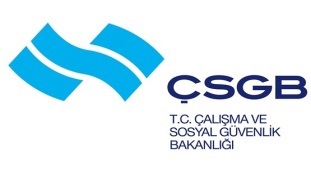 T.C.ÇALIŞMA VE SOSYAL GÜVENLİK BAKANLIĞIİş Sağlığı ve Güvenliği Genel MüdürlüğüT.C.ÇALIŞMA VE SOSYAL GÜVENLİK BAKANLIĞIİş Sağlığı ve Güvenliği Genel MüdürlüğüKurum/Kuruluş AdıAdresiYerinde İnceleme TarihiTel. No:İNCELEME BULGULARI:           1-2-3-4-(Bu alan yeterli olmadığında boş bir kâğıda bulguların yazımına devam edilir ve inceleme bulgularının bitiminde inceleme komisyonu ve laboratuvar yetkilisi tarafından paraflanır.)İNCELEME BULGULARI:           1-2-3-4-(Bu alan yeterli olmadığında boş bir kâğıda bulguların yazımına devam edilir ve inceleme bulgularının bitiminde inceleme komisyonu ve laboratuvar yetkilisi tarafından paraflanır.)İNCELEME BULGULARI:           1-2-3-4-(Bu alan yeterli olmadığında boş bir kâğıda bulguların yazımına devam edilir ve inceleme bulgularının bitiminde inceleme komisyonu ve laboratuvar yetkilisi tarafından paraflanır.)İnceleme NedeniÖn Yeterlik                        Yeterlik                      Belge Yenileme                      Kapsam Genişletme  Ön Yeterlik                        Yeterlik                      Belge Yenileme                      Kapsam Genişletme  Kurum/Kuruluş  Yetkilisinin Adı Soyadı ve İmzasıİnceleme Yetkilileriİnceleme Yetkilileriİnceleme YetkilileriAdı SoyadıUnvanıİmzası2 nüsha olarak hazırlanan işbu tutanak yerinde ..... madde ve ..... sayfa olarak düzenlendi, taraflarca okunarak doğruluğu kabul ile imzalandı ve bir sureti kurum/kuruluş yetkilisine verildi.2 nüsha olarak hazırlanan işbu tutanak yerinde ..... madde ve ..... sayfa olarak düzenlendi, taraflarca okunarak doğruluğu kabul ile imzalandı ve bir sureti kurum/kuruluş yetkilisine verildi.2 nüsha olarak hazırlanan işbu tutanak yerinde ..... madde ve ..... sayfa olarak düzenlendi, taraflarca okunarak doğruluğu kabul ile imzalandı ve bir sureti kurum/kuruluş yetkilisine verildi.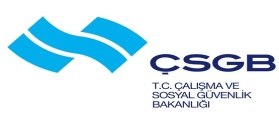 T.C.ÇALIŞMA VE SOSYAL GÜVENLİK BAKANLIĞIİş Sağlığı ve Güvenliği Genel MüdürlüğüİŞ HİJYENİ ÖLÇÜM, TEST VE ANALİZ ÖN YETERLİK BELGESİPARAMETRE LİSTESİİŞ HİJYENİ ÖLÇÜM, TEST VE ANALİZ ÖN YETERLİK BELGESİPARAMETRE LİSTESİBelge No:Düzenleme Tarihi:Düzenleme NedeniÖn Yeterlik                 Yeterlik                  Belge Yenileme                  Kapsam Genişletme  Başlangıç Tarihi:Bitiş Tarihi:Kurum/Kuruluş Adı:Kapsam Parametreİş Hijyeni Ölçüm/ Test / Analiz Metodunun AdıMetot Numarası ve TarihiT.C.ÇALIŞMA VE SOSYAL GÜVENLİK BAKANLIĞIİş Sağlığı ve Güvenliği Genel MüdürlüğüİŞ HİJYENİ ÖLÇÜM, TEST VE ANALİZ YETERLİK BELGESİPARAMETRE LİSTESİİŞ HİJYENİ ÖLÇÜM, TEST VE ANALİZ YETERLİK BELGESİPARAMETRE LİSTESİBelge No:Düzenleme Tarihi:Düzenleme NedeniÖn Yeterlik                 Yeterlik                  Belge Yenileme                  Kapsam Genişletme  Başlangıç Tarihi:Bitiş Tarihi:Kurum/Kuruluş Adı:Kapsam Parametreİş Hijyeni Ölçüm/ Test / Analiz Metodunun AdıMetot Numarası ve TarihiT.C.ÇALIŞMA VE SOSYAL GÜVENLİK BAKANLIĞIİş Sağlığı ve Güvenliği Genel MüdürlüğüT.C.ÇALIŞMA VE SOSYAL GÜVENLİK BAKANLIĞIİş Sağlığı ve Güvenliği Genel MüdürlüğüKurum/Kuruluş AdıAdresiYeterlik Yoklaması TarihiTel. No:YETERLİK YOKLAMASI BULGULARI:           1-2-3-4-(Bu alan yeterli olmadığında boş bir kâğıda bulguların yazımına devam edilir ve yeterlik yoklaması bulgularının bitiminde yeterlik yoklaması ve laboratuvar yetkilileri tarafından paraflanır.)YETERLİK YOKLAMASI BULGULARI:           1-2-3-4-(Bu alan yeterli olmadığında boş bir kâğıda bulguların yazımına devam edilir ve yeterlik yoklaması bulgularının bitiminde yeterlik yoklaması ve laboratuvar yetkilileri tarafından paraflanır.)YETERLİK YOKLAMASI BULGULARI:           1-2-3-4-(Bu alan yeterli olmadığında boş bir kâğıda bulguların yazımına devam edilir ve yeterlik yoklaması bulgularının bitiminde yeterlik yoklaması ve laboratuvar yetkilileri tarafından paraflanır.)Yeterlik Yoklaması NedeniHaberli                              Habersiz                                            Şikâyet Haberli                              Habersiz                                            Şikâyet Yeterlik Yoklamasının KapsamıNumune Alma                       Ölçüm                            Analiz                        Test                       Diğer  Numune Alma                       Ölçüm                            Analiz                        Test                       Diğer  Kurum/Kuruluş Yetkilisinin Adı Soyadı ve İmzasıYeterlik Yoklaması YetkilileriYeterlik Yoklaması YetkilileriYeterlik Yoklaması YetkilileriAdı SoyadıUnvanıİmzası3 nüsha olarak hazırlanan işbu tutanak yerinde ..... madde ve ..... sayfa olarak düzenlendi, taraflarca okunarak doğruluğu kabul ile imzalandı ve bir sureti kurum/kuruluş  yetkilisine verildi.3 nüsha olarak hazırlanan işbu tutanak yerinde ..... madde ve ..... sayfa olarak düzenlendi, taraflarca okunarak doğruluğu kabul ile imzalandı ve bir sureti kurum/kuruluş  yetkilisine verildi.3 nüsha olarak hazırlanan işbu tutanak yerinde ..... madde ve ..... sayfa olarak düzenlendi, taraflarca okunarak doğruluğu kabul ile imzalandı ve bir sureti kurum/kuruluş  yetkilisine verildi.Sıra No.İhlal Maddesiİhlal Maddesiİhlal Maddesiİhlal AdıCeza PuanıLaboratuvar ceza puanları Laboratuvar ceza puanları Laboratuvar ceza puanları Laboratuvar ceza puanları Laboratuvar ceza puanları Laboratuvar ceza puanları 15. maddenin 5. fıkrasının (d) bendi5. maddenin 5. fıkrasının (d) bendiYapılan bütün iş hijyeni ölçüm, test, analiz ve değerlendirme sonuçları ile ilgili kayıtları, denetimlerde istenildiğinde gösterilmek üzere işyerinde saklanmaması. (her bir kayıt için)Yapılan bütün iş hijyeni ölçüm, test, analiz ve değerlendirme sonuçları ile ilgili kayıtları, denetimlerde istenildiğinde gösterilmek üzere işyerinde saklanmaması. (her bir kayıt için)1026.maddenin 5.fıkrasının (a) bendi6.maddenin 5.fıkrasının (a) bendiİşyerinde, iş hijyeni ölçüm, test ve analizini yapacak personelin, işyeri kurallarına ve çalışma talimatlarına uymaması (gerçekleşen her bir ihlal için)İşyerinde, iş hijyeni ölçüm, test ve analizini yapacak personelin, işyeri kurallarına ve çalışma talimatlarına uymaması (gerçekleşen her bir ihlal için)1036.maddenin 5.fıkrasının (b) bendi6.maddenin 5.fıkrasının (b) bendiİş hijyeni ölçüm, test ve analizi yapılan işyerine ait üretim teknolojileri, kullanılan hammaddeler,  çalışanlara ait sağlık gözetimi bilgileri, personel bilgileri gibi işyerine ait her türlü bilginin gizliliğinin sağlanmaması (gerçekleşen her bir ihlal için)İş hijyeni ölçüm, test ve analizi yapılan işyerine ait üretim teknolojileri, kullanılan hammaddeler,  çalışanlara ait sağlık gözetimi bilgileri, personel bilgileri gibi işyerine ait her türlü bilginin gizliliğinin sağlanmaması (gerçekleşen her bir ihlal için)2046.maddenin 6.fıkrası6.maddenin 6.fıkrasıBütün kalite yönetim sistemi kayıtlarının, konularına ilişkin ilgili mevzuatın öngördüğü süreler göz önünde bulundurularak saklanmaması (her bir kayıt için)Bütün kalite yönetim sistemi kayıtlarının, konularına ilişkin ilgili mevzuatın öngördüğü süreler göz önünde bulundurularak saklanmaması (her bir kayıt için)1058.maddenin 1.fıkrası8.maddenin 1.fıkrasıNumune alma işleminin ulusal ve/veya uluslararası standartlara ve kullanılan metoda göre yapılmaması (Her bir numune için)Numune alma işleminin ulusal ve/veya uluslararası standartlara ve kullanılan metoda göre yapılmaması (Her bir numune için)1068.maddenin 2.fıkrası8.maddenin 2.fıkrasıİşyerinde solunum yoluyla maruz kalınan etkenler ile ilgili olarak numune alma ve değerlendirme stratejileri belirlenirken TS EN 689 “İşyeri Havası-Solunumla Maruz Kalınan Kimyasal Maddelerin Sınır Değerler İle Karşılaştırılması ve Ölçme Stratejisinin Değerlendirilmesi İçin Kılavuz” ve benzeri yayınlanan veya yayınlanacak standartların dikkate alınmamasıİşyerinde solunum yoluyla maruz kalınan etkenler ile ilgili olarak numune alma ve değerlendirme stratejileri belirlenirken TS EN 689 “İşyeri Havası-Solunumla Maruz Kalınan Kimyasal Maddelerin Sınır Değerler İle Karşılaştırılması ve Ölçme Stratejisinin Değerlendirilmesi İçin Kılavuz” ve benzeri yayınlanan veya yayınlanacak standartların dikkate alınmaması5078.maddenin 3.fıkrası8.maddenin 3.fıkrasıNumune alma işlemi, ilgili madde için kullanılan metotta belirtilen şartlara göre yapılmaması. (Her bir numune için)Numune alma işlemi, ilgili madde için kullanılan metotta belirtilen şartlara göre yapılmaması. (Her bir numune için)1088.maddenin 3.fıkrası8.maddenin 3.fıkrasıNumune alma süresi ve numune sayısı, yapılan iş sırasındaki maruziyeti temsil edecek şekilde düzenlenmemesi. (Her bir numune için)Numune alma süresi ve numune sayısı, yapılan iş sırasındaki maruziyeti temsil edecek şekilde düzenlenmemesi. (Her bir numune için)1098.maddenin 4.fıkrası8.maddenin 4.fıkrasıSonuçların değerlendirilmesine yönelik referans sürelere uyulmaması. (Sonuçların değerlendirilmesine yönelik, uzun süreçli referans süresi bir vardiya 8 saat, kısa süreçli referans süresi ise 15 dakikadır.) (Her bir iş hijyeni ölçüm, test veya analizi için)Sonuçların değerlendirilmesine yönelik referans sürelere uyulmaması. (Sonuçların değerlendirilmesine yönelik, uzun süreçli referans süresi bir vardiya 8 saat, kısa süreçli referans süresi ise 15 dakikadır.) (Her bir iş hijyeni ölçüm, test veya analizi için)10108.maddenin 5.fıkrası8.maddenin 5.fıkrasıİşyerinde çalışanların kişisel maruziyet düzeyleri ölçülürken numune alma cihazının veya pasif örnekleyicinin, çalışan kişinin üzerinde ve solunum bölgesinden numune alacak şekilde kullanılmaması. (Her bir numune için)İşyerinde çalışanların kişisel maruziyet düzeyleri ölçülürken numune alma cihazının veya pasif örnekleyicinin, çalışan kişinin üzerinde ve solunum bölgesinden numune alacak şekilde kullanılmaması. (Her bir numune için)10118.maddenin 6.fıkrası8.maddenin 6.fıkrasıİşin sürekli yapılmadığı çalışma ortamlarında, maruziyetin en yüksek olabileceği noktanın sabit ölçüm noktası olarak alınmaması. (Her bir iş hijyeni ölçüm, test veya analizi için)İşin sürekli yapılmadığı çalışma ortamlarında, maruziyetin en yüksek olabileceği noktanın sabit ölçüm noktası olarak alınmaması. (Her bir iş hijyeni ölçüm, test veya analizi için)20128.maddenin 7.fıkrası8.maddenin 7.fıkrasıNumuneler kullanılan metoda uygun şekilde taşınmaması. (Her bir numune için)Numuneler kullanılan metoda uygun şekilde taşınmaması. (Her bir numune için)10139.maddenin 1.fıkrası9.maddenin 1.fıkrasıNumune kabul ve kodlamadaki uygunsuzluklar (Her bir numune için)Numune kabul ve kodlamadaki uygunsuzluklar (Her bir numune için)10149.maddenin 2.fıkrası9.maddenin 2.fıkrasıNumuneler kullanılan metoda uygun şekilde saklanmaması. (Her bir numune için)Numuneler kullanılan metoda uygun şekilde saklanmaması. (Her bir numune için)10159.maddenin 3.fıkrası9.maddenin 3.fıkrasıKullanılan metodun öngördüğü şartları taşımayan numunelerin analize alınması. (Her bir numune için)Kullanılan metodun öngördüğü şartları taşımayan numunelerin analize alınması. (Her bir numune için)101610.maddenin 1.fıkrası10.maddenin 1.fıkrasıLaboratuvar tarafından yapılan her bir işyerindeki iş hijyeni ölçüm, test ve analizlere ait sonuçların, doğru, açık, kesin, tarafsız ve ölçüm, test ve analiz metotlarında belirtilen bütün özel talimatlara uygun bir şekilde rapor haline getirilmemesi. (Her bir rapor için)Laboratuvar tarafından yapılan her bir işyerindeki iş hijyeni ölçüm, test ve analizlere ait sonuçların, doğru, açık, kesin, tarafsız ve ölçüm, test ve analiz metotlarında belirtilen bütün özel talimatlara uygun bir şekilde rapor haline getirilmemesi. (Her bir rapor için)301710.maddenin 2.fıkrası10.maddenin 2.fıkrasıDüzenlenen raporlarda, TS EN ISO/IEC 17025 "Deney ve Kalibrasyon Laboratuvarlarının Yeterliliği İçin Genel Şartlar" standardının şartlarına uyulmaması. (Her bir rapor için)Düzenlenen raporlarda, TS EN ISO/IEC 17025 "Deney ve Kalibrasyon Laboratuvarlarının Yeterliliği İçin Genel Şartlar" standardının şartlarına uyulmaması. (Her bir rapor için)301811.maddenin 1.fıkrasının (a) bendi11.maddenin 1.fıkrasının (a) bendiLaboratuvarda, en az 15 m2’lik ofis alanının bulunmamasıLaboratuvarda, en az 15 m2’lik ofis alanının bulunmaması201911.maddenin 1.fıkrasının (b) bendi11.maddenin 1.fıkrasının (b) bendiLaboratuvarda, en az 5 m2’lik numunelerin teslim alındığı numune kabul bölümünün bulunmaması, (analiz yapan kurumlar için)Laboratuvarda, en az 5 m2’lik numunelerin teslim alındığı numune kabul bölümünün bulunmaması, (analiz yapan kurumlar için)202011.maddenin 1.fıkrasının (c) bendi11.maddenin 1.fıkrasının (c) bendiLaboratuvarda, tartım işleminin yapıldığı laboratuvarda, sonuçların çevre şartlarından olumsuz şekilde etkilenmeyecek en az 5 m2’lik ayrı bir tartım bölümünün bulunmaması	Laboratuvarda, tartım işleminin yapıldığı laboratuvarda, sonuçların çevre şartlarından olumsuz şekilde etkilenmeyecek en az 5 m2’lik ayrı bir tartım bölümünün bulunmaması	202111.maddenin 1.fıkrasının (ç) bendi11.maddenin 1.fıkrasının (ç) bendiLaboratuvarda, enstrümantal analiz cihazlarında çalışılıyorsa her bir cihaz için en az 5 m2’lik bir alanın bulunmamasıLaboratuvarda, enstrümantal analiz cihazlarında çalışılıyorsa her bir cihaz için en az 5 m2’lik bir alanın bulunmaması202211.maddenin 1.fıkrasının (d) bendi11.maddenin 1.fıkrasının (d) bendiKimyasal maddeler varsa, bunların depolanması için en az 6 m2’lik ayrı bir bölüm ve bu bölümde kimyasal maddelerin, yapısına, risk gruplarına ve saklama koşullarına göre muhafaza edecek gerekiyorsa havalandırma sistemli, kilitlenebilir bir dolap bulunmamasıKimyasal maddeler varsa, bunların depolanması için en az 6 m2’lik ayrı bir bölüm ve bu bölümde kimyasal maddelerin, yapısına, risk gruplarına ve saklama koşullarına göre muhafaza edecek gerekiyorsa havalandırma sistemli, kilitlenebilir bir dolap bulunmaması202311.maddenin 2.fıkrası11.maddenin 2.fıkrasıLaboratuvarın çalışma konularına göre fiziksel, kimyasal ve biyolojik etken analizlerinin deney sonuçlarının kalitesini olumsuz etkileme ihtimalini ortadan kaldıracak şekilde yapılmasını sağlayacak her bir deney için ayrı hizmet bölümlerinin bulunmamasıLaboratuvarın çalışma konularına göre fiziksel, kimyasal ve biyolojik etken analizlerinin deney sonuçlarının kalitesini olumsuz etkileme ihtimalini ortadan kaldıracak şekilde yapılmasını sağlayacak her bir deney için ayrı hizmet bölümlerinin bulunmaması302412.maddenin 1.fıkrasının (a) bendi12.maddenin 1.fıkrasının (a) bendiKullanılan parlayıcı, patlayıcı, boğucu ve zehirli gaz içeren gaz tüpleri bina içinde veya dışında, kimyasal özelliklerine göre tehlike oluşturmayacak şekilde; boş ve dolu gaz tüpleri ayrı ayrı yerlerde, tamamı düşmeye karşı kelepçeli veya zincirle bağlı, dik bir şekilde, her türlü ısı kaynağından, açık alev ve kıvılcımlardan, aşındırıcı kimyasallardan uzak serin ve kuru yerde muhafaza edilmemesi Kullanılan parlayıcı, patlayıcı, boğucu ve zehirli gaz içeren gaz tüpleri bina içinde veya dışında, kimyasal özelliklerine göre tehlike oluşturmayacak şekilde; boş ve dolu gaz tüpleri ayrı ayrı yerlerde, tamamı düşmeye karşı kelepçeli veya zincirle bağlı, dik bir şekilde, her türlü ısı kaynağından, açık alev ve kıvılcımlardan, aşındırıcı kimyasallardan uzak serin ve kuru yerde muhafaza edilmemesi 302512.maddenin 1.fıkrasının (b) bendi12.maddenin 1.fıkrasının (b) bendiYedek yardımcı malzemelerin ve kimyasal maddelerin, yapısına, risk gruplarına ve saklama koşullarına göre muhafaza edecek havalandırma sistemli, bir depo veya uygun düzenlenmiş dolapların bulunmamasıYedek yardımcı malzemelerin ve kimyasal maddelerin, yapısına, risk gruplarına ve saklama koşullarına göre muhafaza edecek havalandırma sistemli, bir depo veya uygun düzenlenmiş dolapların bulunmaması302612.maddenin 1.fıkrasının (c) bendi12.maddenin 1.fıkrasının (c) bendiLaboratuvarda acil çıkış kapılarının bulunmamasıLaboratuvarda acil çıkış kapılarının bulunmaması202712.maddenin 3.fıkrası12.maddenin 3.fıkrasıLaboratuvara ait tıbbi atıklar ile ilgili işlemler, tıbbî ve tehlikeli atıklara ilişkin mevzuata uygun olarak yürütülmemesiLaboratuvara ait tıbbi atıklar ile ilgili işlemler, tıbbî ve tehlikeli atıklara ilişkin mevzuata uygun olarak yürütülmemesi202813.maddenin 1.fıkrasının (b) bendi13.maddenin 1.fıkrasının (b) bendiHizmet yaptırdığı laboratuvarların listesini ve yapılan sözleşme örneğini Genel Müdürlüğe bildirmemesiHizmet yaptırdığı laboratuvarların listesini ve yapılan sözleşme örneğini Genel Müdürlüğe bildirmemesi202913.maddenin 1.fıkrasının (c) bendi13.maddenin 1.fıkrasının (c) bendiHizmet yaptırılan laboratuvarlara ait yeterlik belgesi örneklerinin bulundurulmamasıHizmet yaptırılan laboratuvarlara ait yeterlik belgesi örneklerinin bulundurulmaması203013.maddenin 1.fıkrasının (ç) bendi13.maddenin 1.fıkrasının (ç) bendiFarklı laboratuvardan iş hijyeni ölçüm, test ve analiz hizmeti alıyor ise, hizmet verilmeye başlamadan önce, müşteriye konuya ilişkin yazılı bilgilendirme yapmamasıFarklı laboratuvardan iş hijyeni ölçüm, test ve analiz hizmeti alıyor ise, hizmet verilmeye başlamadan önce, müşteriye konuya ilişkin yazılı bilgilendirme yapmaması203115.maddenin 1.fıkrasının (a) bendi15.maddenin 1.fıkrasının (a) bendiLaboratuvarda çalışan bütün personelin gerekli sağlık kontrollerini işe başlamadan önce veya çalışma süresi boyunca ilgili mevzuatın öngördüğü periyodlarda yaptırılmaması.Laboratuvarda çalışan bütün personelin gerekli sağlık kontrollerini işe başlamadan önce veya çalışma süresi boyunca ilgili mevzuatın öngördüğü periyodlarda yaptırılmaması.53215.maddenin 1.fıkrasının (b) bendi15.maddenin 1.fıkrasının (b) bendiLaboratuvarda ve ölçüm yapılacak işyerinde görev alacak personele, yapılan işe uygun kişisel koruyucu donanım veya diğer yardımcı malzemelerin verilmemesi veya kullanmalarının sağlanmaması.Laboratuvarda ve ölçüm yapılacak işyerinde görev alacak personele, yapılan işe uygun kişisel koruyucu donanım veya diğer yardımcı malzemelerin verilmemesi veya kullanmalarının sağlanmaması.103315.maddenin 1.fıkrasının (c) bendi15.maddenin 1.fıkrasının (c) bendiAnaliz yapılan bölümlere, çalışan personel haricindeki kişilerin girişlerini engelleyici önlemler alınmaması.Analiz yapılan bölümlere, çalışan personel haricindeki kişilerin girişlerini engelleyici önlemler alınmaması.103415.maddenin 1.fıkrasının (ç) bendi15.maddenin 1.fıkrasının (ç) bendiLaboratuvarda, ilk yardım malzemelerin yer aldığı ecza dolabı bulunmamasıLaboratuvarda, ilk yardım malzemelerin yer aldığı ecza dolabı bulunmaması103515.maddenin 1.fıkrasının (d) bendi15.maddenin 1.fıkrasının (d) bendiKimyasal maddelerle çalışma yapılan bölümlerde göz banyoları ve acil vücut duşu bulunmamasıKimyasal maddelerle çalışma yapılan bölümlerde göz banyoları ve acil vücut duşu bulunmaması103615.maddenin 1.fıkrasının (e) bendi15.maddenin 1.fıkrasının (e) bendiUçucu kimyasal maddelerin kullanıldığı alanlarda uygun havalandırma sistemi kurulmamasıUçucu kimyasal maddelerin kullanıldığı alanlarda uygun havalandırma sistemi kurulmaması203715.maddenin 1.fıkrasının (f) bendi15.maddenin 1.fıkrasının (f) bendiOlası laboratuvar kazaları ile ilgili alınacak tedbirleri içeren talimatların hazır bulundurulmamasıOlası laboratuvar kazaları ile ilgili alınacak tedbirleri içeren talimatların hazır bulundurulmaması203815.maddenin 1.fıkrasının (g) bendi15.maddenin 1.fıkrasının (g) bendiLaboratuvarın uygun yerlerinde yangın söndürme tüpleri ile uyarı işaretlerin bulundurulmaması,Laboratuvarın uygun yerlerinde yangın söndürme tüpleri ile uyarı işaretlerin bulundurulmaması,203915.maddenin 1.fıkrasının (ğ) bendi15.maddenin 1.fıkrasının (ğ) bendiLaboratuvarda kullanılan kimyasal maddelerin Malzeme Güvenlik Bilgi formlarının olmaması veya kolay ulaşılabilir yerde bulundurulmamasıLaboratuvarda kullanılan kimyasal maddelerin Malzeme Güvenlik Bilgi formlarının olmaması veya kolay ulaşılabilir yerde bulundurulmaması204016.maddenin 2.fıkrası16.maddenin 2.fıkrasıLaboratuvarın, iş hijyeni ölçüm test ve analiz hizmetleri sonucunda elde ettiği sonuçları Genel Müdürlüğe bildirmemesi.(her bir sonuç için)Laboratuvarın, iş hijyeni ölçüm test ve analiz hizmetleri sonucunda elde ettiği sonuçları Genel Müdürlüğe bildirmemesi.(her bir sonuç için)104116.maddenin 3.fıkrası16.maddenin 3.fıkrasıLaboratuvar personelinde veya deney personelinin yetkilendirildiği iş hijyeni ölçüm, test ve analizlerinde herhangi bir değişiklik olduğunda, bu durumun on iş günü içinde Genel Müdürlüğe bildirilmemesiLaboratuvar personelinde veya deney personelinin yetkilendirildiği iş hijyeni ölçüm, test ve analizlerinde herhangi bir değişiklik olduğunda, bu durumun on iş günü içinde Genel Müdürlüğe bildirilmemesi204216.maddenin 4.fıkrası16.maddenin 4.fıkrasıLaboratuvarın, katıldığı yeterlik deneyleri ve karşılaştırma ölçümlerinin sonuçlarını on iş günü içinde Genel Müdürlüğe bildirilmemesiLaboratuvarın, katıldığı yeterlik deneyleri ve karşılaştırma ölçümlerinin sonuçlarını on iş günü içinde Genel Müdürlüğe bildirilmemesi20Parametreler ceza puanlarıParametreler ceza puanlarıParametreler ceza puanlarıParametreler ceza puanlarıParametreler ceza puanlarıParametreler ceza puanları1 (Akredite olunmayan parametreler için geçerlidir)1 (Akredite olunmayan parametreler için geçerlidir)6.maddenin 4.fıkrasının (a) bendi6.maddenin 4.fıkrasının (a) bendiLaboratuvar, kalite yönetim sistemini, iş hijyeni ölçüm, test ve analiz sonuçlarının doğruluğunu güvenceye alacak seviyede dökümante edilmemesi (gerçekleşen her bir deney için)102 (Akredite olunmayan parametreler için geçerlidir)2 (Akredite olunmayan parametreler için geçerlidir)6.maddenin 4.fıkrasının (b) bendi6.maddenin 4.fıkrasının (b) bendiSistem dokümantasyonu, ilgili personele iletilir ve bu personel tarafından anlaşılır, ulaşılabilir ve uygulanabilir olmaması. (gerçekleşen her bir deney için)103(Akredite olunmayan parametreler için geçerlidir)3(Akredite olunmayan parametreler için geçerlidir)6.maddenin 4.fıkrasının (c) bendi6.maddenin 4.fıkrasının (c) bendiLaboratuvarın, talep, teklif veya sözleşmelerin gözden geçirilmesi için bir prosedür oluşturmaması veya bu prosedürün sürekliliğini sağlamaması (gerçekleşen her bir deney için)104(Akredite olunmayan parametreler için geçerlidir)4(Akredite olunmayan parametreler için geçerlidir)6.maddenin 4.fıkrasının (ç) bendi6.maddenin 4.fıkrasının (ç) bendiLaboratuvarın, iş hijyeni ölçüm, test ve analizlerinin kalitesini etkileyen gerekli hizmetleri, malzemelerin seçilmesi ve satın alınması için bir prosedüre sahip olmaması (gerçekleşen her bir deney için)104(Akredite olunmayan parametreler için geçerlidir)4(Akredite olunmayan parametreler için geçerlidir)6.maddenin 4.fıkrasının (ç) bendi6.maddenin 4.fıkrasının (ç) bendiAlınan malzemelerin amaca uygunluğunun kontrol edilmemesi (gerçekleşen her bir deney için)105(Akredite olunmayan parametreler için geçerlidir)5(Akredite olunmayan parametreler için geçerlidir)6.maddenin 4.fıkrasının (d) bendi6.maddenin 4.fıkrasının (d) bendiUygun olmayan iş hijyeni ölçüm, test veya analiz işlemleri için sorumlular ve yetkililer belirlenerek uygunsuzluğun tekrarını önlemek için gerekli bütün tedbirlerin alınmaması (gerçekleşen her bir deney için)205(Akredite olunmayan parametreler için geçerlidir)5(Akredite olunmayan parametreler için geçerlidir)6.maddenin 4.fıkrasının (d) bendi6.maddenin 4.fıkrasının (d) bendiRaporlanan iş hijyeni ölçüm, test ve analiz sonuçlarında herhangi bir hata tespit edildiğinde geriye yönelik düzeltmelerin yapılmaması (gerçekleşen her bir deney için)306(Akredite olunmayan parametreler için geçerlidir)6(Akredite olunmayan parametreler için geçerlidir)6.maddenin 4.fıkrasının (e) bendi6.maddenin 4.fıkrasının (e) bendiLaboratuvarın, deney personelinin ilgili deneyden yetkinliğini sağlamaması (gerçekleşen her bir deney için)306(Akredite olunmayan parametreler için geçerlidir)6(Akredite olunmayan parametreler için geçerlidir)6.maddenin 4.fıkrasının (e) bendi6.maddenin 4.fıkrasının (e) bendiBu yetkinliğin sağlanması için deney metoduna uygun kriterler belirlenerek bir prosedür oluşturulmaması (gerçekleşen her bir deney için)306(Akredite olunmayan parametreler için geçerlidir)6(Akredite olunmayan parametreler için geçerlidir)6.maddenin 4.fıkrasının (e) bendi6.maddenin 4.fıkrasının (e) bendiDeneye ait prosedüre göre yetki almamış personelin deneyi yapması (gerçekleşen her bir deney için)1007(Akredite olunmayan parametreler için geçerlidir)7(Akredite olunmayan parametreler için geçerlidir)6.maddenin 4.fıkrasının (f) bendi6.maddenin 4.fıkrasının (f) bendiDeney personeli, kullandığı cihazlarla ilgili temel eğitimleri almamış olması. (gerçekleşen her bir deney için)508(Akredite olunmayan parametreler için geçerlidir)8(Akredite olunmayan parametreler için geçerlidir)6.maddenin 4.fıkrasının (g) bendi6.maddenin 4.fıkrasının (g) bendiLaboratuvar, kullandığı metoda uygun çalışmaması veya bu metodun bütün şartlarını yerine getirmemesi (gerçekleşen her bir deney için)509(Akredite olunmayan parametreler için geçerlidir)9(Akredite olunmayan parametreler için geçerlidir)6.maddenin 4.fıkrasının (ğ) bendi6.maddenin 4.fıkrasının (ğ) bendiLaboratuvarın, çevre ve yerleşim şartlarının deney sonuçlarını olumsuz etkilememesi için gerekli şartların sağlamaması (gerçekleşen her bir deney için)409(Akredite olunmayan parametreler için geçerlidir)9(Akredite olunmayan parametreler için geçerlidir)6.maddenin 4.fıkrasının (ğ) bendi6.maddenin 4.fıkrasının (ğ) bendiNumune alma veya deney, laboratuvarın tesisleri dışında gerçekleşiyorsa, sonuçları etkileyebilecek ortam şartları değerlendirerek ve kayıt altına alınmaması2010(Akredite olunmayan parametreler için geçerlidir)10(Akredite olunmayan parametreler için geçerlidir)6.maddenin 4.fıkrasının (h) bendi6.maddenin 4.fıkrasının (h) bendiLaboratuvarın, metotların ve prosedürlerin gerektirdiği şekilde veya çevre şartlarının sonuçların kalitesini etkileyebileceği yerlerde, çevre şartlarını izleyerek, kontrol ve kayıt etmemesi.(gerçekleşen her bir deney için)2011(Akredite olunmayan parametreler için geçerlidir)11(Akredite olunmayan parametreler için geçerlidir)6.maddenin 4.fıkrasının (ı) bendi6.maddenin 4.fıkrasının (ı) bendiLaboratuvarın, ölçüm belirsizliği tayini için prosedürlere sahip olmaması veya uygulamaması. (gerçekleşen her bir deney için)2011(Akredite olunmayan parametreler için geçerlidir)11(Akredite olunmayan parametreler için geçerlidir)6.maddenin 4.fıkrasının (ı) bendi6.maddenin 4.fıkrasının (ı) bendiDeneyin doğası gereği ölçüm belirsizliği hesaplanamıyorsa en azından bütün belirsizlik bileşenleri tanımlanmaya çalışılır (gerçekleşen her bir deney için)2012(Akredite olunmayan parametreler için geçerlidir)12(Akredite olunmayan parametreler için geçerlidir)6.maddenin 4.fıkrasının (j) bendi6.maddenin 4.fıkrasının (j) bendiKullanım sıklığına göre cihazların bakım ve kalibrasyon periyotları belirlenmemesi veya belirlenen periyotlara göre bakım ve kalibrasyonların yaptırılmaması veya kayıtlarının saklanmaması (gerçekleşen her bir deney için)5013(Akredite olunmayan parametreler için geçerlidir)13(Akredite olunmayan parametreler için geçerlidir)6.maddenin 4.fıkrasının (k) bendi6.maddenin 4.fıkrasının (k) bendiKalibrasyonlar  akredite kalibrasyon laboratuvarlarına yaptırılır. Eğer ihtiyaç duyulan kalibrasyonları gerçekleştirecek akredite kuruluş yoksa, uluslararası izlenebilirliği olan kalibrasyon laboratuvarlarında yapılmaması (cihazla gerçekleşen her bir deney için),3014(Akredite olunmayan parametreler için geçerlidir)14(Akredite olunmayan parametreler için geçerlidir)6.maddenin 4.fıkrasının (l) bendi6.maddenin 4.fıkrasının (l) bendiLaboratuvarın, deneylerin geçerliliğinin izlenebilmesi için iç ve dış kalite kontrol prosedürlerine sahip olmaması.5014(Akredite olunmayan parametreler için geçerlidir)14(Akredite olunmayan parametreler için geçerlidir)6.maddenin 4.fıkrasının (l) bendi6.maddenin 4.fıkrasının (l) bendiDeneyin doğasına uygun olması halinde düzenli olarak sertifikalı referans malzemeler kullanılarak ve/veya ikincil referans malzemeleri kullanılarak iç kalite kontrolün yapılmaması.5015(Akredite olunmayan parametreler için geçerlidir)15(Akredite olunmayan parametreler için geçerlidir)6.maddenin 4.fıkrasının (m) bendi6.maddenin 4.fıkrasının (m) bendiKalite kontrol verileri analiz edilmemesi veya önceden tanımlanmış olan kriterlerin dışında olduğu tespit edilmesi durumunda, problemi düzeltmek ve yanlış sonuçların elde edilmesini önlemek için planlanmış önlemlerin uygulanmaması.(gerçekleşen her bir deney için)5016(Akredite olunmayan parametreler için geçerlidir)16(Akredite olunmayan parametreler için geçerlidir)6.maddenin 6.fıkrası6.maddenin 6.fıkrasıBütün kalite yönetim sistemi kayıtları, konularına ilişkin ilgili mevzuatın öngördüğü süreler göz önünde bulundurularak saklanılmaması (gerçekleşen her bir deney için)20